Ra-na    o-ra   ne-reRa-na   o-ra   .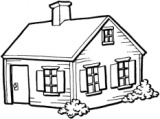 Ra-na     et   al.Ra-na      te-re   al.Ra-na     na-na  al.Ra-na   an-ne-ni   a-ra.a-ra    Ra-na    a-ra.a-lo    a-lo    a-lo.Ra-na    ni-ne-ni    a-raa-lo    ni-ne   a-lo